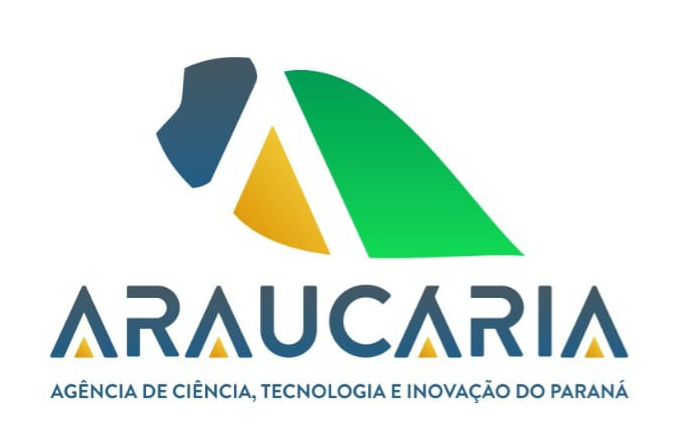 RELATÓRIO TÉCNICO FINALEdital n. 038/2023 - PRPPG/UnesparPrograma: Apoio institucional para participação em eventos técnico-científicos (deverá ser preenchido, assinado eletronicamente pelo docente e enviado à Diretoria de Pesquisa até 15 dias após a realização do evento)Enviar os documentos da prestação de contas conforme Art. 15 do Edital 038/2023-PRPPG-Unespar*No caso de recebimento de apoio financeiro para passagens, anexar os comprovantes de embarque.Nome do docente completo		Thaís Gaspar Mendes da Silva Docente	   Coordenadora do Convênio(Assinado eletronicamente nos termos do Art. 38 do Decreto Estadual nº 7304/2021Fundação Araucária de Apoio ao Desenvolvimento Científico e Tecnológico do Paraná Av. Com. Franco, 1341 – Jd. Botânico – 80215-090 – Curitiba – PR www.FundacaoAraucaria.org.br	Chamada/ano: solicitar informação à Diretoria de Pesquisa Chamada/ano: solicitar informação à Diretoria de Pesquisa Convênio: solicitar informação à Diretoria de Pesquisa Convênio: solicitar informação à Diretoria de Pesquisa Protocolo no:Coordenadora institucional do Convênio:Thaís Gaspar Mendes da SilvaCoordenadora institucional do Convênio:Thaís Gaspar Mendes da SilvaCoordenadora institucional do Convênio:Thaís Gaspar Mendes da SilvaInstituição: Universidade Estadual do ParanáInstituição: Universidade Estadual do ParanáCampus:Campus:Campus:Setor/Departamento:Setor/Departamento:Nome completo do docente:Nome completo do docente:Nome completo do docente:E-mail:E-mail:Área:Área:Área:Periodicidade do Evento:Periodicidade do Evento:Título do evento:Título do evento:Título do evento:Título do evento:Título do evento:Instituição organizadora:Instituição organizadora:Instituição organizadora:Instituição organizadora:Instituição organizadora:Abrangência:( ) Internacional( ) Estadual( ) Nacional( ) RegionalData do Evento:Data do Evento:Data do Evento:Local do Evento:Local do Evento:Página eletrônica:Página eletrônica:Página eletrônica:Página eletrônica:Página eletrônica:Título do trabalho apresentado:Título do trabalho apresentado:Título do trabalho apresentado:Título do trabalho apresentado:Título do trabalho apresentado:Resumo do trabalho apresentado: (até 15 linhas)Resumo do trabalho apresentado: (até 15 linhas)Resumo do trabalho apresentado: (até 15 linhas)Resumo do trabalho apresentado: (até 15 linhas)Resumo do trabalho apresentado: (até 15 linhas)Temas relevantes abordados:Temas relevantes abordados:Temas relevantes abordados:Temas relevantes abordados:Temas relevantes abordados:Impacto dos temas abordados em relação ao trabalho de pesquisa do beneficiário:Impacto dos temas abordados em relação ao trabalho de pesquisa do beneficiário:Impacto dos temas abordados em relação ao trabalho de pesquisa do beneficiário:Impacto dos temas abordados em relação ao trabalho de pesquisa do beneficiário:Impacto dos temas abordados em relação ao trabalho de pesquisa do beneficiário:Síntese das atividades realizadas e principais resultados obtidos: (até uma página)Síntese das atividades realizadas e principais resultados obtidos: (até uma página)Síntese das atividades realizadas e principais resultados obtidos: (até uma página)Síntese das atividades realizadas e principais resultados obtidos: (até uma página)Síntese das atividades realizadas e principais resultados obtidos: (até uma página)Conclusões e recomendações do evento: (até 10 linhas)Conclusões e recomendações do evento: (até 10 linhas)Conclusões e recomendações do evento: (até 10 linhas)Conclusões e recomendações do evento: (até 10 linhas)Conclusões e recomendações do evento: (até 10 linhas)Autor(es) com respectivo vínculo institucional:Autor(es) com respectivo vínculo institucional:Autor(es) com respectivo vínculo institucional:Autor(es) com respectivo vínculo institucional:Autor(es) com respectivo vínculo institucional:Resultados: (Se for o caso, indicar neste item, nas normas da ABNT, a publicação oriunda dessa participação nos anais do evento).Resultados: (Se for o caso, indicar neste item, nas normas da ABNT, a publicação oriunda dessa participação nos anais do evento).Resultados: (Se for o caso, indicar neste item, nas normas da ABNT, a publicação oriunda dessa participação nos anais do evento).Resultados: (Se for o caso, indicar neste item, nas normas da ABNT, a publicação oriunda dessa participação nos anais do evento).Resultados: (Se for o caso, indicar neste item, nas normas da ABNT, a publicação oriunda dessa participação nos anais do evento).Apoio da Fundação Araucária (valor do auxílio)*: R$Apoio da Fundação Araucária (valor do auxílio)*: R$Apoio da Fundação Araucária (valor do auxílio)*: R$Apoio da Fundação Araucária (valor do auxílio)*: R$Apoio da Fundação Araucária (valor do auxílio)*: R$